Índice de Información DisponibleSub-Portal de Transparencia MICMOficina de Acceso a la Información BASE LEGAL DE LA INSTITUCIÓN MARCO LEGAL DEL SISTEMA DE TRANSPARENCIA ESTRUCTURA ORGÁNICA DE LA INSTITUCIÓNOFICINA DE LIBRE ACCESO A LA INFORMACIÓNPLAN ESTRATÉGICO DE LA INSTITUCIÓNPUBLICACIONES OFICIALESESTADÍSTICAS INSTITUCIONALESINFORMACIÓN BASICA DE LOS SERVICIOS AL PÚBLICOACCESO AL PORTAL DE 311 SOBRE QUEJAS, RECLAMACIONES, SUGERENCIAS Y DENUNCIASDECLARACIONES JURADAS DE PATRIMONIOPRESUPUESTORECURSOS HUMANOSBENEFICIARIOS DE PROGRAMAS ASISTENCIALES COMPRAS Y CONTRATACIONES PÚBLICASPROYECTOS Y PROGRAMASFINANZASDATOS ABIERTOSCOMISIÓN DE ETICA PÚBLICAMAPA DE DOCUMENTOSCONSULTA PÚBLICA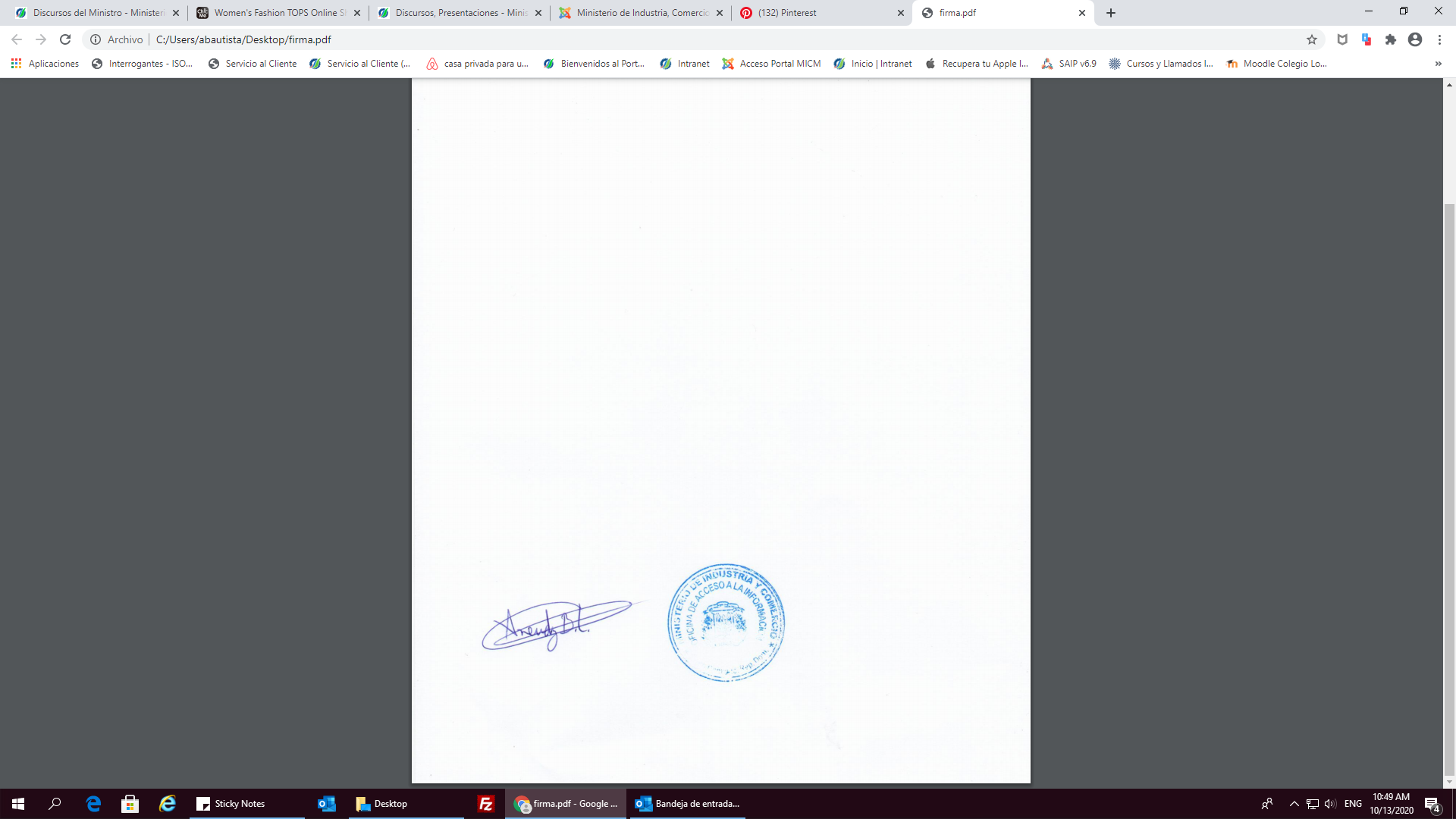 Aneudy Berliza Leyba Responsable de Acceso a la Información (RAI) Tel. (809) 685-5171. Ext. 1242 direccionoai@micm.gob.do / aneudy.berliza@micm.gob.doInstituciónInstitución: Ministerio de Industria y ComercioIncúmbete: Lic. Victor Orlando Bisono Haza
Teléfono: (809) 685-5171 
Dirección Física: TORRE MICM, Av. 27 deFebrero No. 306, Bella Vista. Santo Domingo, República Dominicana. 
Dirección Web:  www.micm.gob.doCorreo Electrónico institucional: info@micm.gob.doEnlace Portal TransparenciaFecha de ActualizaciónURL: https://micm.gob.do/transparencia/Septiembre 2022Documento / informaciónFormatoEnlaceFecha de CreacionDisponibilidad (Si/No)Constitución Política de la República Dominicana, Votada y proclamada el 13 de Julio. PDF OCRhttps://micm.gob.do/images/pdf/transparencia/base-legal-de-la-institucion/constitucion-de-la-republica-dominicana/Constitucion_Dominicana_2015.pdf10 de julio del 2015SiLeyesPDF OCRhttps://micm.gob.do/transparencia/base-legal-de-la-institucion/leyes Septiembre 2022SiDecretosPDF OCRhttps://micm.gob.do/transparencia/base-legal-de-la-institucion/category/decretos-2022Septiembre 2022SiResolucionesPDF OCRhttps://micm.gob.do/transparencia/base-legal-de-la-institucion/category/resoluciones-2022-copy Septiembre 2022SiOtras NormativasPDF OCRhttps://micm.gob.do/transparencia/base-legal-de-la-institucion/otras-normativasSeptiembre 2022SiDocumento / InformaciónFormatoEnlaceFecha de CreacionDisponibilidad (Si/No)Ley No. 311-14 sobre Declaración Jurada de PatrimonioPDF OCRhttps://micm.gob.do/images/pdf/transparencia/marco_legal/leyes/Ley_311-14_sobre_Declarac_Jurada_Patrimonio.pdf11 de agosto del 2014SiLey No. 41-08 sobre la Función PúblicaPDF OCRhttps://micm.gob.do/images/pdf/transparencia/Ley_41-08_sobre_la_Funcion_Publica.pdf04 de enero del 2008SiLey No. 200-04 sobre Libre Acceso a la Información Pública.PDF OCRhttps://micm.gob.do/images/pdf/transparencia/Ley_General_200-04_sobre_Libre_Acceso_a_la_Informacion_Publica.pdf28 de agosto del  2004SiLey 423-06 Orgánica de Presupuesto para el Sector Público. PDF OCRhttps://micm.gob.do/images/pdf/transparencia/Ley_423-06_Organica_de_Presupuesto_para_el_Sector_Publico.pdf17 de noviembre del 2006SiLey 340-06 y 449-06 sobre Compras y Contrataciones de Bienes, Servicios, Obras y Concesiones y reglamentación complementaria.PDF OCRhttps://micm.gob.do/images/pdf/transparencia/marco_legal/leyes/Ley_340-06_sobre_Compras_y_Contrataciones_de_fecha_18_de_agosto_de_2006_y_su_modificacion_mediante_la_Ley_449-06_de_fecha_6_de_diciembre_de_2006.pdf18 de agosto del 2006SiLey No.10-04 que crea la Cámara de Cuentas.PDF OCRhttps://micm.gob.do/images/pdf/transparencia/Ley_10-04_de_la_Camara_de_Cuentas_de_la_Republica_Dominicana.pdf20 de enero del 2004SiLey No.10-07 que instituye el Sistema Nacional de Control Interno y de la Contraloría General de la Republica. PDF OCRhttps://micm.gob.do/images/pdf/transparencia/Ley_10-07_que_Instituye_el_Sistema_Nacional_de_Control_Interno_y_de_la_Contraloria_General_de_la_Republica.pdf5 de enero del 2007SiDecretosPDF OCRhttps://micm.gob.do/transparencia/marco-legal-del-sistema-de-transparencia/decretosSeptiembre 2022SiReglamentos y ResolucionesPDF OCRhttps://micm.gob.do/transparencia/marco-legal-del-sistema-de-transparencia/resolucionesSeptiembre 2022SiNormativasPDF OCRhttps://micm.gob.do/transparencia/marco-legal-del-sistema-de-transparencia/normativaSeptiembre  2022       SiORGANIGRAMAFormatoEnlaceFecha de CreacionDisponibilidad (Si/No)Organigrama de la Institución PDF OCREstructura Dinamicahttps://micm.gob.do/transparencia/estructura-organica-de-la-institucion/estructura-organica09 Julio 2021SiManual OrganizacionalPDF OCRhttps://micm.gob.do/transparencia/estructura-organica-de-la-institucion/manual-organizacional 17 de noviembre del 2021SiManual de FuncionesPDF OCRhttps://micm.gob.do/transparencia/oficina-de-libre-acceso-a-la-informacion-oai/estructura-organizacional-de-la-oficina-de-libre-acceso-a-la-informacion/manual-de-funciones19 de noviembre del 2021SiDocumento / InformaciónFormatoEnlaceFecha de CreacionDisponibilidad (Si/No)Derechos de los ciudadanos al acceso a la información públicaInformativa digital https://micm.gob.do/transparencia/oficina-de-libre-acceso-a-la-informacion-oai/derechos-y-deberes-de-acceder-a-la-informacion-publicaPermanenteSiEstructura organizacional de la oficina de libre acceso a la información pública (OAI)Informativa digitalPDFhttps://micm.gob.do/transparencia/oficina-de-libre-acceso-a-la-informacion-oai/estructura-organizacional-de-la-oficina-de-libre-acceso-a-la-informacionSeptiembre 2022SiManual de organización de la OAIPDF OCRhttps://micm.gob.do/transparencia/oficina-de-libre-acceso-a-la-informacion-oai/manual-organizacional-oai 19 de noviembre del 2021SIManual de Procedimiento de la OAIPDF OCRhttps://micm.gob.do/transparencia/oficina-de-libre-acceso-a-la-informacion-oai/manual-procedimiento-oai 27 de julio del 2021SiEstadísticas y balances de gestión OAIPDF OCRhttps://micm.gob.do/transparencia/oficina-de-libre-acceso-a-la-informacion-oai/estadisticas-y-balances-de-gestion-oaiSeptiembre  2022SIResponsable de Acceso a la Información y los medios para contactarleInformativa digitalhttps://micm.gob.do/transparencia/oficina-de-libre-acceso-a-la-informacion-oai/contacto-raiSeptiembre  2022SiInformación clasificadaInformativa digitalhttps://micm.gob.do/transparencia/oficina-de-libre-acceso-a-la-informacion-oai/informacion-clasificadaSeptiembre 2022SíÍndice de documentos disponibles para la entregaInformativa digitalPDF OCRhttps://micm.gob.do/transparencia/oficina-de-libre-acceso-a-la-informacion-oai/indice-de-documentos-disponibles-para-la-entregaSeptiembre 2022Si Formulario de solicitud de información públicaFormulario portal SAIPhttps://saip.gob.do/PermanenteSiÍndice de Transparencia EstandarizadoInformativa digital PDF OCR https://micm.gob.do/transparencia/oficina-de-libre-acceso-a-la-informacion-oai/indice-de-transparencia-estandarizadoSeptiembre 2022SiDocumento / InformaciónFormatoEnlace / DocumentosFecha de CreacionDisponibilidad (Si/No)Planificación Estratégica InstitucionalPDF OCRhttps://micm.gob.do/transparencia/plan-estrategico-de-la-institucion-pei/planificacion-estrategica-institucional2020SiInformes de Seguimiento POAPDF OCRhttps://micm.gob.do/transparencia/plan-estrategico-de-la-institucion-pei/plan-operativo-anual-poaSeptiembre  2022SiInformes de Gestión MemoriaPDF OCRhttps://micm.gob.do/transparencia/plan-estrategico-de-la-institucion-pei/informes-de-gestionSeptiembre 2022SiDocumento / InformaciónFormatoEnlaceFecha de CreacionDisponibilidad (Si/No)Boletín MICMPDF OCRhttps://micm.gob.do/transparencia/publicaciones-oficiales/boletin-micmSeptiembre  2022SiMonitor PDF OCRhttps://micm.gob.do/transparencia/publicaciones-oficiales/monitorSeptiembre 2022SiLibrosPDF OCRhttps://www.micm.gob.do/transparencia/publicaciones-oficiales/libros/category/septiembre-49 Septiembre  2022SiDiscursos MinistroPDF OCRhttps://micm.gob.do/transparencia/publicaciones-oficiales/discursos-presentacionesSeptiembre  2022SiOtras Publicaciones Digitalhttps://micm.gob.do/transparencia/publicaciones-oficiales/otras-publicacionesSeptiembre 2022SiDocumento / InformaciónFormatoFormatoEnlaceFecha de CreacionFecha de CreacionDisponibilidad (Si/No)EstadisticasExcelPower BiExcelPower Bihttps://micm.gob.do/transparencia/estadisticas-institucionales/dashboardSeptiembre 2022Septiembre 2022SiEstadísticas combustiblesEstadísticas combustiblesPDFhttps://micm.gob.do/transparencia/estadisticas-institucionales/estadisticas-combustiblesSeptiembre 2022SiSiDocumento / InformaciónFormatoEnlaceFecha de CreacionDisponibilidad (Si/No)Servicios al publicoURLhttps://micm.gob.do/transparencia/servicios-al-publicoPermanenteSiDocumento / InformaciónFormatoEnlaceFecha de CreacionDisponibilidad (Si/No)Acceso al Portal de 311 sobre quejas, reclamaciones, sugerencias y denunciasURLhttp://www.311.gob.do/PermanenteSiEstadísticas 311PDF OCRExcelExcel XLSXPower Bihttps://micm.gob.do/transparencia/portal-311/estadisticas-311Septiembre  2022SiDocumento / InformaciónFormatoEnlaceFecha de CreacionDisponibilidad (Si/No)Declaraciones JuradasInformativa digital PDFURLhttps://micm.gob.do/transparencia/declaracion-jurada-de-patrimonio/declaracion-jurada2020SiDocumento / InformaciónFormatoEnlace / DocumentosFecha de CreacionDisponibilidad (Si/No)Presupuesto aprobado del añoPDFExcelhttps://micm.gob.do/transparencia/presupuesto/presupuestos-aprobados2022SiEjecución de PresupuestoEjecucion de presupuesto mensualInforme Fisico Trismetral entregado DIGEPRESInforme Fisico Semestral entregado DIGEPRESInforme Fisico Anual entregado DIGEPRESPDFhttps://micm.gob.do/transparencia/presupuesto/ejecucion-de-presupuestohttps://micm.gob.do/transparencia/presupuesto/category/ejecucion-mensual-2022https://micm.gob.do/transparencia/presupuesto/category/informe-fisico-trimestral-entregado-digepres https://micm.gob.do/transparencia/presupuesto/category/informa-fisico-semestral-entregado-digepres https://micm.gob.do/transparencia/presupuesto/category/informe-fisico-anual-entregado-digepres Septiembre 2022SiDocumento / InformaciónFormatoEnlace / DocumentosFecha de CreacionDisponibilidad (Si/No)Nómina de empleadosPDF OCRhttps://www.micm.gob.do/transparencia/recursos-humanos/category/septiembre-46 Septiembre 2022SiJubilaciones, Pensiones y retirosPDF Excelhttps://micm.gob.do/transparencia/recursos-humanos/category/jubilaciones-pensiones-y-retiros-2022Septiembre  2022SiVacantesInformación digital PDF https://micm.gob.do/transparencia/recursos-humanos/vacantesPermanenteSiConsulta Volante de PagoInformación https://micm.gob.do/transparencia/recursos-humanos/consulta-volante-de-pagoPermanenteSiConcursosURL https://map.gob.do/ConcursaPermanenteSiDocumento / InformaciónFormatoEnlace / DocumentosFecha de CreacionDisponibilidad (Si/No)Beneficiarios de programas asistencialesInformacion digitalhttps://micm.gob.do/transparencia/beneficiarios-de-asistencia-socialSeptiembre 2022SiDocumento / InformaciónFormatoEnlace / DocumentosFecha de CreacionDisponibilidad (Si/No)Como registrarse como proveedor del EstadoURLhttps://www.dgcp.gob.do/servicios/registro-de-proveedores/PermanenteSiPlan Anual de Compras y Contrataciones Informacion digitalExcelhttps://micm.gob.do/transparencia/compras-y-contrataciones-publicas/plan-anual-de-compras-y-contrataciones-pacc2022Si Licitación Pública Nacional Informaciónhttps://www.micm.gob.do/transparencia/compras-y-contrataciones-publicas/category/septiembre-36 Septiembre 2022Si Licitación Pública Internacional Informaciónhttps://www.micm.gob.do/transparencia/compras-y-contrataciones-publicas/category/septiembre-42 Septiembre 2022SiLicitaciones restringidasInformaciónhttps://www.micm.gob.do/transparencia/compras-y-contrataciones-publicas/category/septiembre-43 Septiembre 2022SiSorteos de ObrasInformaciónhttps://www.micm.gob.do/transparencia/compras-y-contrataciones-publicas/category/septiembre-47 Septiembre 2022SiComparaciones de preciosInformaciónhttps://www.micm.gob.do/transparencia/compras-y-contrataciones-publicas/category/septiembre-40 Septiembre 2022SiCompras MenoresInformaciónhttps://www.micm.gob.do/transparencia/compras-y-contrataciones-publicas/category/septiembre-35 Septiembre 2022SiSubasta InversaInformaciónhttps://www.micm.gob.do/transparencia/compras-y-contrataciones-publicas/category/septiembre-48 Septiembre 2022SiRelación de compras por debajo del umbralPDF https://www.micm.gob.do/transparencia/compras-y-contrataciones-publicas/category/septiembre-45 Septiembre 2022SiMicros, Pequeñas y Medianas EmpresasInformaciónhttps://www.micm.gob.do/transparencia/compras-y-contrataciones-publicas/category/septiembre-44 Septiembre 2022SiCasos de ExcepciónInformaciónhttps://www.micm.gob.do/transparencia/compras-y-contrataciones-publicas/category/septiembre-38 Septiembre 2022SiEmergencia NacionalInformaciónhttps://www.micm.gob.do/transparencia/compras-y-contrataciones-publicas/category/septiembre-41 Septiembre 2022SiCasos de UrgenciaInformaciónhttps://www.micm.gob.do/transparencia/compras-y-contrataciones-publicas/category/septiembre-39 Septiembre 2022SiOtros Casos de ExcepciónInformaciónhttps://www.micm.gob.do/transparencia/compras-y-contrataciones-publicas/category/septiembre-37 Septiembre 2022SiPortal TransaccionalURLhttps://micm.gob.do/transparencia/compras-y-contrataciones-publicas/category/portal-transaccional https://comunidad.comprasdominicana.gob.do/Public/Tendering/ContractNoticeManagement/Index?currentLanguage=es&Country=DO&Theme=DGCP&Page=Login PermanenteSiEstado de cuentas de suplidoresInformaciónhttps://www.micm.gob.do/transparencia/compras-y-contrataciones-publicas/estado-de-cuenta-por-pagar-a-suplidores/category/septiembre-51 Septiembre 2022SiDocumento / InformaciónFormatoEnlace / DocumentosFecha de CreacionDisponibilidad (Si/No)Descripción de los Programas y ProyectosProyectos ProgramasInformaciónhttps://micm.gob.do/transparencia/proyectos-y-programashttps://micm.gob.do/transparencia/proyectos-y-programas/category/proyectos https://micm.gob.do/transparencia/proyectos-y-programas/category/programasSeptiembre 2022SiDocumento / InformaciónFormatoEnlace / DocumentosFecha de CreacionDisponibilidad (Si/No)Estado Financiero PDF OCRhttps://micm.gob.do/transparencia/finanzas/estados-financieros2020SiInformes financierosPDF https://micm.gob.do/transparencia/finanzas/informes-financierosBalance General Mensual: https://micm.gob.do/transparencia/finanzas/category/2022-14 Informe Mensual de Cuentas por Pagar:https://www.micm.gob.do/transparencia/finanzas/category/septiembre-50 Informe Corte Semestral Basado en Sistema de Analisishttps://micm.gob.do/transparencia/finanzas/informes-financieros/informe-corte-semestral-basado-en-sistema-de-analisisInforme de Cierre Anualhttps://micm.gob.do/transparencia/finanzas/informes-financieros/informe-de-cierre-anualSeptiembre 2022SiIngresos y Egresos PDFhttps://micm.gob.do/transparencia/finanzas/category/2022-15 Septiembre 2022SiInformes de Auditorias PDFhttps://micm.gob.do/transparencia/finanzas/informes-de-auditoriasSeptiembre 2022SiReporte de Activos Fijos de la InstitucionPDF OCRhttps://micm.gob.do/transparencia/finanzas/category/2022-16Septiembre 2022SiRelación de inventario en AlmacénPDF https://micm.gob.do/transparencia/finanzas/category/2022-17Septiembre 2022SiDocumento / InformaciónFormatoEnlace / DocumentosEnlace / DocumentosFecha de CreacionDisponibilidad (Si/No)Publicación en portal de datos abiertosMicro, pequeñas y medianas empresas.Precios de combustiblesNomina de empleadosInformes de Promoción y Utilizada de los DatosURLURLhttps://datos.gob.do/dataset?q=micm&tags=Industria+y+Comerciohttps://micm.gob.do/transparencia/datos-abiertos/micro-pequenas-y-medianas-empresas-certificadas https://micm.gob.do/transparencia/datos-abiertos/precios-de-combustibles https://micm.gob.do/transparencia/datos-abiertos/nomina-empleados https://micm.gob.do/transparencia/datos-abiertos/category/2021-21 Septiembre 2022SiDocumento / InformaciónFormatoEnlace / DocumentosFecha de CreacionDisponibilidad (Si/No)Miembros de la Comisión de Ética del MICMInformaciónhttps://micm.gob.do/transparencia/comision-de-etica-publica-cep/listado-de-miembrosJunio 2019SiCompromisos EticosPDF https://micm.gob.do/transparencia/comision-de-etica-publica-cep/compromiso-eticoAgosto 2020SiPlan de trabajo de CEPPDF OCRhttps://micm.gob.do/transparencia/comision-de-etica-publica-cep/plan-de-trabajoSeptiembre 2022SiDocumento / InformaciónFormatoEnlace / DocumentosFecha de CreacionDisponibilidad (Si/No)Listado de los documentos Informaciónhttps://micm.gob.do/transparencia/mapa-de-documentosSeptiembre 2022SiDocumento / InformaciónFormatoEnlace / DocumentosFecha de CreacionDisponibilidad (Si/No)Proceso de consultas abiertasInformaciónhttps://micm.gob.do/transparencia/consultas-publicas-transparenciaSeptiembre 2022SiRelacion de consultas publicasInformaciónhttps://micm.gob.do/transparencia/consultas-publicas-transparencia#Septiembre 2022Si